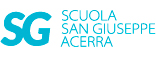 Attività prevista per: martedì 9 giugnoClasse quartaInglese: Ascolta:https://youtu.be/sgb6uhoPW5gSpagnolo:Ascolta:https://youtu.be/DV3Z2iKCKMs